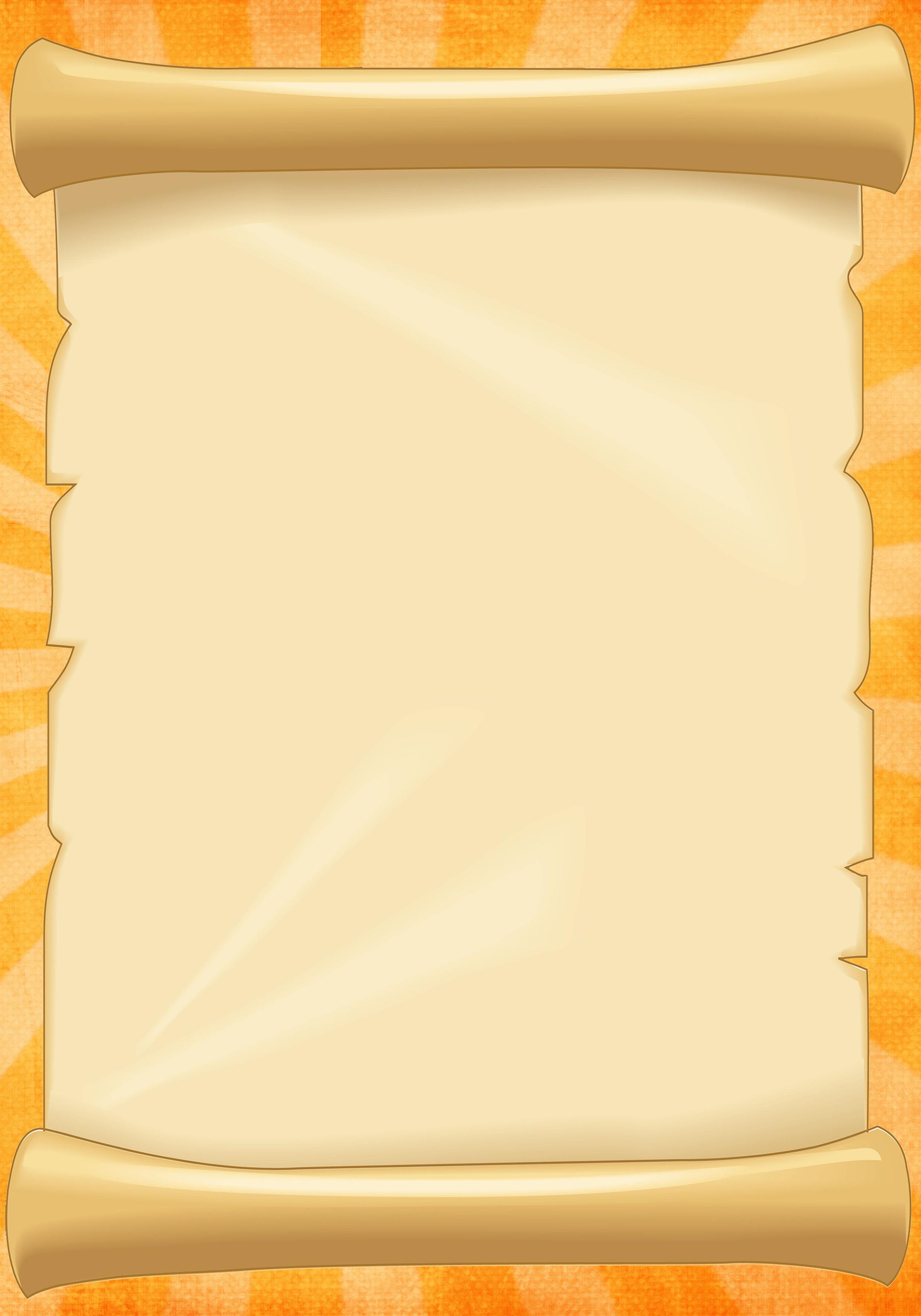 Золотые правила воспитания для родителейЛюбите своего ребенка, и пусть он никогда не усомнится в этом.Принимайте ребенка таким, какой он есть, — со всеми достоинствами и недостатками.Опирайтесь на лучшее в ребенке, верьте в его возможности.Стремитесь понять своего ребенка, загляните в его мысли и чувства; почаще ставьте себя на его место.Создайте условия для успеха ребенка; дайте ему возможность почувствовать себя сильным, умелым, удачливым.Не пытайтесь реализовывать в ребенке свои несбывшиеся мечты и желания. Помните, что каждый ребенок неповторим и уникален.Не сравнивайте своего ребенка с другими детьми, особенно не ставьте их в пример.Помните, что воспитывают не слова, а личный пример.Помните, что ответственность за воспитание ребенка несете именно вы.